Finance Services (813) 794-2268MEMORANDUMDate:	October 1, 2021To:	School Board MembersFrom:	Michelle Williams, Interim Director of Finance ServicesRe:	Attached Warrant List for the Week Ending October 5, 2021Please review the current computerized list. These totals include computer generated, handwritten, electronic funds transfer (EFT) and cancelled checks.Warrant Numbers 955375-955496…………………………………………………………………..$12,554,475.27Electronic Fund Transfer Numbers 4956-4967…………………………………………………………$319,913.72Total Disbursements…………………………………………………………..........$12,874,388.99Disbursements by FundFund 1100……………………………………………….………………………………………....…..…..$788,122.98Fund 1300……………………………………………………………………………...…………………...$262,132.00Fund 3717……………………………………..…….……………….…….……..……….….........….................$766.00 Fund 3721……………………………………..…….……………….…….……..……….…........….............$41,673.49Fund 3722………………………………………………………………………………………………..$37,500.00Fund 3900……………………………………………………...…………………………...…..……...…......$23,042.12Fund 3904......………………………………………………...………………………...…..……………..........$8,056.74Fund 3905…....………………………………………………...………………………...…..…………....$1,748,083.21Fund 3928…....………………………………………………...………………………...…..……………….$16,621.69Fund 3929………………………………………………………………………………………………$257,027.12Fund 3932…………………………………….…….…….………………………..….……..…….…….$1,574,571.47Fund 4100………………………………………………………………………….……..……...…….......$501,718.73Fund 4210…………………………………………………………………………….……..……...…….....$65,786.77 Fund 4220…………………………………………………………………………….……..……...…….......$1,630.72Fund 4260………………………………………………………………………….……..……...……...........$3,450.00 Fund 4420………………………………………………………………………………………...…….....$4,478.32Fund 4430………………………………………………………………………………………...…….$210,875.39Fund 7111………………………………………………………………………………………….…$7,078,882.81Fund 7130…………………………………………………………………………………………………$9,247.36Fund 7921…………………………………………………………………………………….…….…..$199,977.50Fund 7922…………………………………………………………………………………….…….……$29,477.06
Fund 8915…………………………………………………………………………………………………$7,808.68Fund 9210…………………………………………………………………………………………………$1,132.10Fund 9410…………………………………………………………………………………………………$2,326.73The warrant list is a representation of one check run and one EFT run. Confirmation of the approval of the warrant list for the week ending October 5, 2021 will be requested at the October 19, 2021 School Board meeting.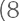 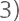 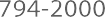 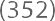 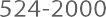 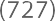 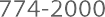 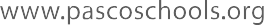 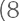 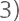 